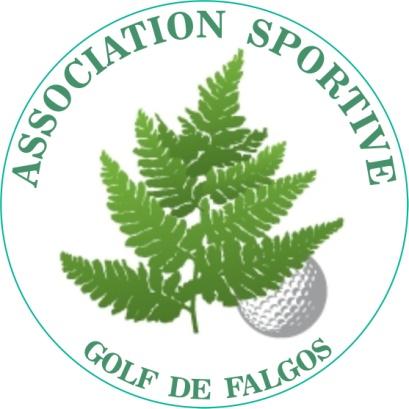 Saint Laurent de Cerdans, le 14 mars 2022ASSEMBLEE GENERALE MIXTE EXTRAORDINAIRE ET ORDINAIRE  DU 3 AVRIL 2022Madame, Monsieur,
L’Assemblée Générale Mixte Extraordinaire et Ordinaire 2022 de l’Association Sportive du Golf de Falgos se tiendra le dimanche 3 avril 2022 à 15 heures au Domaine de Falgos. Tous les membres à jour de leur cotisation sont invités à y participer ; dans le cas où vous ne pourriez être présent, vous pouvez confier votre mandat à un autre membre de l’Association, à l’aide du formulaire ci-dessous. Conformément aux statuts de l’association, le mandat du bureau actuel arrivera à expiration à la date de l’Assemblée Générale. En conséquence, l’élection d’un nouveau bureau est inscrite à l’ordre du jour. Il est rappelé́ que le bureau doit être composé de trois à six membres et que les listes complètes devront être déposées auprès de l’actuel bureau au moins cinq (5) jours francs avant la tenue de l’Assemblée Générale. La présente convocation constitue appel à candidature. ORDRE DU JOUR DE L’ASSEMBLEE GENERALE EXTRAORDINAIREModification des statutsORDRE DU JOUR DE L’ASSEMBLEE GENERALE ORDINAIREApprobation du compte rendu de l’Assemblée Générale 2021 Rapport moral du PrésidentRapport financier du TrésorierApprobation des comptes 2021                                                                                       Compte-rendu sportif des Capitaines des équipes féminine et seniorÉlection d’un nouveau Bureau Questions diverses Veuillez agréer, Madame, Monsieur, l’expression de nos meilleurs sentiments. Le bureau PROCURATION Je soussigné (e), . . . . . . . . . . . . . . . . . . . . . . . . . . . . . . . . . . . . . . . . . . , membre de l’Association Sportive du Golf de Falgos, à jour de ma cotisation au titre de l’année 2022, ne pouvant assister à l’Assemblée Générale du dimanche 3 avril 2022, je demande à . . . . . . . . . . . . . . . . . . . . . . . . . . . . . . . . . à jour de sa cotisation au titre de l’année 2022, de bien vouloir me représenter et de prendre part aux votes en mon nom. Fait à . . . . . . . . . . . . . . . . . . . . , le . . . . . . . . . . . . . . . . . 2022 (Suivent les deux signatures du mandant et du mandataire) Association Sportive du Golf de Falgos, 66260 Saint Laurent de Cerdans         